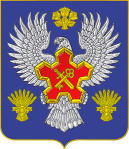 ВОЛГОГРАДСКАЯ ОБЛАСТЬ П О С Т А Н О В Л Е Н И ЕАДМИНИСТРАЦИИ ГОРОДИЩЕНСКОГО МУНИЦИПАЛЬНОГО РАЙОНАот 11февраля 2015 г.  № 296О внесении изменений в постановление администрации Городищенского муниципального района «Об утверждении прейскуранта цен на дополнительные платные услуги, оказываемые МБДОУ «Ерзовский детский сад «Ромашка» Городищенского муниципального района» от 16.10.2013 г. № 2070	  В  соответствии с постановлением  администрации Городищенского муниципального района от 20 сентября 2013 года № 1846 «Об утверждении положения о дополнительных платных услугах, предоставляемых муниципальными учреждениями  Городищенского муниципального района», Решением Городищенской районной Думы Волгоградской области от 25 декабря 2014 г. № 50 «Об утверждении Порядка установления цен (тарифов) на платные услуги и дополнительные платные услуги, оказываемые муниципальными учреждениями Городищенского муниципального района для граждан и юридических лиц», п о с т а н о в л я ю:Внести изменения в приложение «Прейскурант цен на дополнительные услуги, оказываемые МБДОУ «Ерзовский детский сад «Ромашка» Городищенского муниципального района, утвержденное Постановлением администрации Городищенского муниципального района» от 16.10.2013г. № 2070,  согласно приложению.Постановление вступает в силу со дня его подписания и подлежит опубликованию в общественно-политической газете Городищенского муниципального района «Междуречье» и на сайте администрации Городищенского муниципального района.Контроль за исполнением настоящего постановления возложить на  заместителя главы администрации Городищенского муниципального района А.В. Еремина.Глава администрации Городищенского                                  Ю.Б. Долидземуниципального района                                                                                 ПРИЛОЖЕНИЕ                                                                      к постановлению администрации                                                              Городищенского муниципального района                         от 11февраля 2015 г.  № 296Управляющий делами администрации                                                           С.А. СагалаеваГородищенского муниципального районаПрейскурант цен на дополнительные платные услуги, оказываемые муниципальным бюджетным дошкольным образовательным  учреждением «Ерзовский детский сад «Ромашка»  Городищенского муниципального района№ п/пНаименование услугиЕд. изм.Стоимость предоставления одной единицы услуги(руб. мес.)Стоимость абонемента с учетом НДС (руб.)            (при наличии)1Логопедические занятия (индивидуально)мес800 руб.2  Обучение грамоте и чтениюмес300 руб.3  Группа выходного днямес340 руб.4Занятия  в изостудиимес280 руб.